        КАРАР                                                                                           РЕШЕНИЕО внесении изменения в решение Совета от «15» ноября 2018 года        №185 «Об установлении налога на имущество физических лиц на территории сельского поселения Нижнебиккузинский  сельсовет муниципального района Кугарчинский район Республики Башкортостан»В соответствии с Федеральным законом от 6 октября 2003 года            № 131-ФЗ «Об общих принципах организации местного самоуправления в Российской Федерации», Налоговым кодексом  Российской Федерации, распоряжением Главы Республики Башкортостан от 1 июня 2020 года          № РГ – 153 «О дополнительных мерах по повышению устойчивости экономики Республики Башкортостан с учетом внешних факторов, в том числе связанных с распространением новой коронавирусной инфекции», руководствуясь пунктом 2 части 1 статьи 3 Устава сельского поселения Нижнебиккузинский  сельсовет муниципального района Кугарчинский район Республики Башкортостан Совет сельского поселения Нижнебиккузинский сельсовет муниципального района Кугарчинский район Республики Башкортостан  решил:1. Внести в решение Совета сельского поселения Нижнебиккузинский  сельсовет муниципального района Кугарчинский район Республики Башкортостан  от «15» ноября 2018 года № 185 «Об установлении налога на имущество физических лиц» следующее изменение:     «п. 2.7 изложить в следующей редакции: «Установить ставку по налогу в размере 1 процента в отношении:     объектов налогообложения, включенных в перечень, определяемый в соответствии с пунктом 7 статьи 378.2 Налогового кодекса Российской Федерации;    объектов налогообложения, предусмотренных абзацем вторым пункта 10 статьи 378.2 Налогового кодекса Российской Федерации.».        2. Настоящее решение вступает в силу со дня его официального опубликования и распространяется на правоотношения, возникшие 
с 1 января 2019 года по 31 декабря 2019 года.        3.  Данное решение подлежит обнародованию на информационном стенде в  Администрации сельского поселения Нижнебиккузинский  сельсовет муниципального района Кугарчинский район Республики Башкортостан  по адресу: РБ,Кугарчинский район,д.Нижнебиккузино,ул. Победы,д 36 на официальном сайте Администрации сельского поселения Нижнебиккузинский  сельсовет муниципального района Кугарчинский район Республики Башкортостан  http://bikkuzino.ru/  (ссылка на сайт).    4. Контроль по выполнению настоящего решения оставляю за собой. Глава сельского поселения   Нижнебиккузинский сельсовет МР Кугарчинский район РБ                                      Я.Ф.Айдарбиков  № 33 26.06.2020гБАШ:ОРТОСТАН  РЕСПУБЛИКА№ЫК9г1рсен районымуниципаль районыны5 Т9б1нге Бик6ужа ауылСоветы ауыл бил1м13е Советы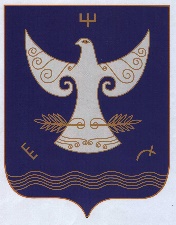 РЕСПУБЛИКА  БАШКОРТОСТАНСовет сельского поселения Нижнебиккузинский сельсоветмуниципального районаКугарчинский район453338, Т9б1нге Бик6ужа ауылы,Е5е9 урамы, 36453338, д. Нижнебиккузино,ул. Победы, 36